每日一练（7月31日）1.经济、政治、文化共同构成了制约教育制度的因素，下列选项中难以反映经济对教育制度制约功能的是( )。   [单选题]正确率：57.14%2.孔子讲“为政在人”“人存则政举，人亡则政息”。墨子也认为“国有贤良之士众，则国家之治厚，贤良之士寡，则国家之治薄”以上观点体现了教育( )功能。   [单选题]正确率：76.19%3.“服民以道德，渐民以教化”。这句话体现的关系是( )。   [单选题]正确率：38.1%4.“人们需要有益的技能和知识，这是显而易见的，但是人们却不完全知道技能和知识是一种资本，这种资本实质说来是一种计划投资的产物;这种投资在西方社会按着一种比传统的投资大得多的速度增长，而且这种增长恰好是该经济体系中最为突出的特点。”舒尔茨的这段话说明教育具有( )。   [单选题]正确率：85.71%5.目前各国都非常重视教育对经济的作用，因此提出了“教育先行”的理念。下列关于“教育先行”说法正确的是( )。   [单选题]正确率：76.19%选项小计比例A.古代学校教育内容大多是伦理、宗教内容，而非生产知识与技能419.05%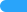 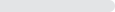 B.一些发达国家普及义务教育的年限达到12年314.29%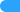 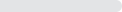 C.近代以来出现了一些专门培养工业、农业、商业人才的学院29.52%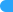 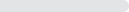 D.同样是资本主义国家，法国在教育行政上实施集权制，而美国则实施分权制 (答案)1257.14%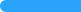 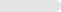 选项小计比例A.传播政治意识形态29.52%B.造就政治管理人才 (答案)1676.19%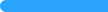 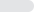 C.推动国家政治民主化314.29%D.形成社会舆论，影响政治时局00%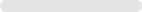 选项小计比例A.教育与经济的关系00%B.教育与文化的关系1257.14%C.教育与政治的关系 (答案)838.1%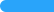 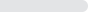 D.教育与人口的关系14.76%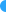 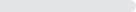 选项小计比例A.科技功能29.52%B.政治功能00%C.文化功能14.76%D.经济功能 (答案)1885.71%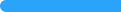 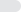 选项小计比例A.教育是进行物质生产的必要条件 (答案)1676.19%B.教育投资的比例和数额越多越好00%C.教育一定可以带来经济效益29.52%D.教育从属于生产力314.29%